Publicado en Cantabria el 15/02/2023 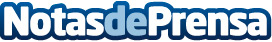 SaveFamily anuncia un año récord en 2022SaveFamily, líder europeo en tecnología para niños, ancianos y personas dependientes, ha anunciado sus resultados financieros y comerciales del año 2022. Con más de 55.000 dispositivos comercializados, SaveFamily ha logrado un destacado aumento  del 40% en comparación con el año anterior. Además, las ventas por valor de más de 4,5 millones de euros representan un aumento del 60% respecto a 2021Datos de contacto:Virginia AlonsoResponsable de Comunicación +34 631476815       Nota de prensa publicada en: https://www.notasdeprensa.es/savefamily-anuncia-un-ano-record-en-2022_1 Categorias: Finanzas Marketing E-Commerce Personas Mayores http://www.notasdeprensa.es